ZPRAVODAJSEVEROČESKÁ DIVIZE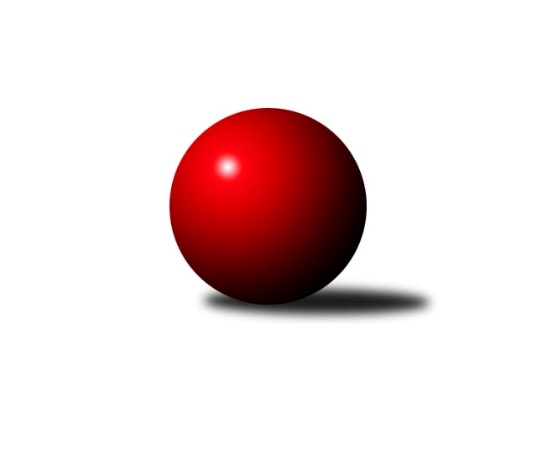 Č.20Ročník 2018/2019	17.3.2019Nejlepšího výkonu v tomto kole: 2843 dosáhlo družstvo: SK SkaliceVýsledky 20. kolaSouhrnný přehled výsledků:TJ Dynamo Liberec B	- TJ Kovostroj Děčín	6:2	2668:2637	8.0:4.0	15.3.SK Skalice	- TJ VTŽ Chomutov	8:0	2843:2563	11.0:1.0	16.3.SK Plaston Šluknov	- TJ Doksy	8:0	2723:2453	9.0:3.0	16.3.TJ KK Louny	- SKK Bohušovice B	2:6	2664:2695	4.0:8.0	16.3.TJ Bižuterie Jablonec n. N.	- TJ Jiskra Nový Bor	2:6	2525:2654	4.0:8.0	16.3.TJ VTŽ Chomutov	- SK Plaston Šluknov	6:2	2646:2559	7.0:5.0	17.3.Tabulka družstev:	1.	TJ Jiskra Nový Bor	18	14	1	3	94.0 : 50.0 	120.0 : 96.0 	 2577	29	2.	TJ Bižuterie Jablonec n. N.	18	12	1	5	89.0 : 55.0 	127.5 : 88.5 	 2554	25	3.	SKK Bohušovice B	18	11	2	5	86.5 : 57.5 	116.0 : 100.0 	 2565	24	4.	TJ VTŽ Chomutov	18	12	0	6	82.0 : 62.0 	122.0 : 94.0 	 2570	24	5.	TJ Doksy	18	9	3	6	81.5 : 62.5 	117.0 : 99.0 	 2525	21	6.	SK Skalice	19	9	2	8	78.5 : 73.5 	110.0 : 118.0 	 2476	20	7.	TJ Dynamo Liberec B	18	8	0	10	67.0 : 77.0 	99.5 : 116.5 	 2482	16	8.	SK Plaston Šluknov	19	7	1	11	73.0 : 79.0 	117.5 : 110.5 	 2489	15	9.	TJ KK Louny	18	6	1	11	65.5 : 78.5 	100.0 : 116.0 	 2521	13	10.	TJ Kovostroj Děčín	18	5	0	13	50.5 : 93.5 	94.5 : 121.5 	 2504	10	11.	SK Děčín	18	1	1	16	32.5 : 111.5 	76.0 : 140.0 	 2406	3Podrobné výsledky kola:	 TJ Dynamo Liberec B	2668	6:2	2637	TJ Kovostroj Děčín	Monika Wajsarová	 	 222 	 235 		457 	 2:0 	 415 	 	221 	 194		Petr Staněk	Radek Chomout	 	 203 	 202 		405 	 0:2 	 464 	 	238 	 226		Adéla Exnerová	Anton Zajac	 	 234 	 216 		450 	 2:0 	 434 	 	219 	 215		Tomáš Mrázek	Vojtěch Trojan	 	 234 	 224 		458 	 2:0 	 416 	 	209 	 207		Ladislav Bírovka	Zdeněk Pecina ml.	 	 228 	 224 		452 	 1:1 	 465 	 	213 	 252		Pavel Jablonický	Ladislav Wajsar ml.	 	 228 	 218 		446 	 1:1 	 443 	 	241 	 202		Pavel Piskořrozhodčí: Žežulka RomanNejlepší výkon utkání: 465 - Pavel Jablonický	 SK Skalice	2843	8:0	2563	TJ VTŽ Chomutov	Jiří Šácha	 	 241 	 245 		486 	 2:0 	 462 	 	226 	 236		Stanislav Šmíd ml.	Jiří Piskáček	 	 229 	 237 		466 	 2:0 	 431 	 	196 	 235		Karel Valeš	Ladislav Javorek ml.	 	 233 	 240 		473 	 2:0 	 419 	 	211 	 208		Ondřej Šmíd	Oldřich Vlasák	 	 255 	 202 		457 	 2:0 	 416 	 	217 	 199		Arnošt Filo	Eduard Kezer ml.	 	 213 	 245 		458 	 1:1 	 423 	 	222 	 201		Stanislav Rada	Robert Häring	 	 232 	 271 		503 	 2:0 	 412 	 	205 	 207		Robert Suchomel st.rozhodčí: Vlasák OldřichNejlepší výkon utkání: 503 - Robert Häring	 SK Plaston Šluknov	2723	8:0	2453	TJ Doksy	Petr Vajnar	 	 235 	 227 		462 	 1:1 	 448 	 	236 	 212		Jiří Klíma st.	Zdeněk Jonáš	 	 219 	 231 		450 	 2:0 	 350 	 	171 	 179		Jiří Kucej	Jan Sklenář	 	 223 	 216 		439 	 2:0 	 414 	 	217 	 197		Jiří Pádivý	Eliška Marušáková	 	 248 	 217 		465 	 2:0 	 376 	 	194 	 182		Zdeněk Chadraba	Václav Kořánek	 	 218 	 240 		458 	 1:1 	 445 	 	222 	 223		Jaroslava Vacková	Radek Marušák	 	 241 	 208 		449 	 1:1 	 420 	 	205 	 215		Josef Březinarozhodčí: Jonáš ZdeněkNejlepší výkon utkání: 465 - Eliška Marušáková	 TJ KK Louny	2664	2:6	2695	SKK Bohušovice B	Jitka Rollová	 	 204 	 207 		411 	 0:2 	 458 	 	217 	 241		Martin Perníček	Patrik Lojda	 	 252 	 223 		475 	 1:1 	 431 	 	257 	 174		Milan Slabý	Radek Jung	 	 219 	 231 		450 	 1:1 	 451 	 	224 	 227		Ladislav Koláček	Václav Valenta ml.	 	 213 	 228 		441 	 1:1 	 459 	 	237 	 222		Roman Filip	František Pfeifer	 	 193 	 208 		401 	 0:2 	 447 	 	219 	 228		Jaroslav Chvojka	Miloš Chovanec	 	 258 	 228 		486 	 1:1 	 449 	 	209 	 240		Radek Šípekrozhodčí: Chovanec MilošNejlepší výkon utkání: 486 - Miloš Chovanec	 TJ Bižuterie Jablonec n. N.	2525	2:6	2654	TJ Jiskra Nový Bor	Miloš Holý	 	 196 	 219 		415 	 0:2 	 444 	 	202 	 242		Lenka Kohlíčková	Jan Zeman	 	 195 	 218 		413 	 0:2 	 467 	 	222 	 245		Petr Kohlíček	Zdeněk Vokatý	 	 199 	 197 		396 	 0:2 	 443 	 	215 	 228		Martin Kortan	Miroslav Pastyřík	 	 183 	 183 		366 	 0:2 	 455 	 	249 	 206		Alena Dunková	Václav Vlk	 	 242 	 244 		486 	 2:0 	 427 	 	215 	 212		Michal Gajdušek	Jiří Pachl	 	 215 	 234 		449 	 2:0 	 418 	 	207 	 211		Jan Řeřicharozhodčí: Jiří TůmaNejlepší výkon utkání: 486 - Václav Vlk	 TJ VTŽ Chomutov	2646	6:2	2559	SK Plaston Šluknov	Ondřej Šmíd	 	 229 	 230 		459 	 1:1 	 449 	 	217 	 232		Petr Vajnar	Stanislav Šmíd ml.	 	 238 	 232 		470 	 2:0 	 411 	 	200 	 211		František Tomik	Robert Suchomel st.	 	 224 	 226 		450 	 2:0 	 403 	 	198 	 205		Zdeněk Jonáš	Arnošt Filo	 	 196 	 187 		383 	 0:2 	 447 	 	226 	 221		Eliška Marušáková	Stanislav Rada	 	 225 	 229 		454 	 2:0 	 406 	 	208 	 198		Václav Kořánek	Karel Valeš	 	 213 	 217 		430 	 0:2 	 443 	 	220 	 223		Radek Marušákrozhodčí: Šmíd StanislavNejlepší výkon utkání: 470 - Stanislav Šmíd ml.Pořadí jednotlivců:	jméno hráče	družstvo	celkem	plné	dorážka	chyby	poměr kuž.	Maximum	1.	Stanislav Šmíd  ml.	TJ VTŽ Chomutov	459.25	302.9	156.4	1.6	8/10	(522)	2.	Jiří Klíma  st.	TJ Doksy	456.52	310.6	146.0	3.6	9/10	(525)	3.	Patrik Lojda 	TJ KK Louny	453.16	305.1	148.1	2.5	7/10	(513)	4.	Radek Šípek 	SKK Bohušovice B	450.26	299.0	151.2	3.4	9/10	(530)	5.	Václav Paluska 	TJ Doksy	449.91	304.0	145.9	3.0	8/10	(496)	6.	Alena Dunková 	TJ Jiskra Nový Bor	445.81	301.8	144.0	3.6	10/10	(516)	7.	Stanislav Šmíd  st.	TJ VTŽ Chomutov	441.34	294.2	147.1	3.5	8/10	(481)	8.	Robert Suchomel  st.	TJ VTŽ Chomutov	440.94	301.1	139.8	4.3	9/10	(495)	9.	Václav Vlk 	TJ Bižuterie Jablonec n. N.	440.40	297.8	142.6	2.4	10/10	(486)	10.	Radek Jung 	TJ KK Louny	438.98	297.3	141.6	3.4	7/10	(489)	11.	Petr Kohlíček 	TJ Jiskra Nový Bor	437.41	295.5	142.0	5.3	10/10	(489)	12.	Miloš Chovanec 	TJ KK Louny	437.26	293.6	143.7	5.9	8/10	(503)	13.	Pavel Jablonický 	TJ Kovostroj Děčín	437.15	301.1	136.1	5.7	8/10	(466)	14.	Martin Kortan 	TJ Jiskra Nový Bor	434.79	290.9	143.9	4.2	8/10	(472)	15.	Roman Filip 	SKK Bohušovice B	432.86	297.1	135.7	5.0	10/10	(475)	16.	Stanislav Rada 	TJ VTŽ Chomutov	432.21	286.6	145.6	6.9	9/10	(510)	17.	Zdeněk Vokatý 	TJ Bižuterie Jablonec n. N.	431.92	291.2	140.7	4.8	8/10	(467)	18.	Zdeněk Pecina  st.	TJ Dynamo Liberec B	431.68	288.2	143.5	4.6	8/10	(511)	19.	Ladislav Koláček 	SKK Bohušovice B	431.51	299.4	132.1	5.4	10/10	(474)	20.	Jan Zeman 	TJ Bižuterie Jablonec n. N.	431.01	297.7	133.3	4.6	10/10	(464)	21.	Ladislav Javorek  ml.	SK Skalice	430.12	294.9	135.3	6.7	10/10	(493)	22.	Radek Mach 	SK Děčín	429.58	293.2	136.4	4.2	10/10	(477)	23.	Miroslav Pastyřík 	TJ Bižuterie Jablonec n. N.	429.17	296.0	133.1	6.7	8/10	(453)	24.	Zdeněk Pecina  ml.	TJ Dynamo Liberec B	428.55	291.1	137.4	4.8	8/10	(455)	25.	Jaroslav Chvojka 	SKK Bohušovice B	426.55	288.1	138.4	4.2	10/10	(449)	26.	Václav Valenta  ml.	TJ KK Louny	425.73	294.2	131.5	6.2	10/10	(455)	27.	Radek Marušák 	SK Plaston Šluknov	424.96	294.3	130.6	5.2	10/11	(476)	28.	Anton Zajac 	TJ Dynamo Liberec B	424.94	292.0	133.0	6.3	7/10	(450)	29.	Petr Kout 	TJ Jiskra Nový Bor	424.38	293.4	131.0	4.6	9/10	(473)	30.	Jaroslava Vacková 	TJ Doksy	424.38	290.0	134.4	6.6	10/10	(455)	31.	Lenka Kohlíčková 	TJ Jiskra Nový Bor	423.01	290.8	132.2	5.4	10/10	(448)	32.	Václav Kořánek 	SK Plaston Šluknov	421.88	291.3	130.6	5.7	8/11	(475)	33.	Jiří Pádivý 	TJ Doksy	420.28	287.0	133.3	4.7	10/10	(454)	34.	Michal Gajdušek 	TJ Jiskra Nový Bor	420.14	289.1	131.0	7.6	10/10	(458)	35.	Ladislav Wajsar  ml.	TJ Dynamo Liberec B	420.12	284.1	136.0	5.2	7/10	(484)	36.	Jiří Pachl 	TJ Bižuterie Jablonec n. N.	419.74	288.7	131.1	5.9	10/10	(484)	37.	Eliška Marušáková 	SK Plaston Šluknov	419.54	292.6	126.9	6.5	8/11	(465)	38.	Milan Slabý 	SKK Bohušovice B	419.19	288.3	130.9	6.1	9/10	(438)	39.	Ladislav Bírovka 	TJ Kovostroj Děčín	417.65	289.9	127.8	5.1	8/10	(452)	40.	Oldřich Vlasák 	SK Skalice	417.53	288.8	128.7	5.7	9/10	(516)	41.	Miloslav Plíšek 	SK Děčín	416.20	288.2	128.0	5.9	10/10	(452)	42.	Jiří Piskáček 	SK Skalice	415.74	291.1	124.7	7.8	7/10	(466)	43.	Martin Perníček 	SKK Bohušovice B	415.11	287.9	127.2	6.4	9/10	(458)	44.	Petr Staněk 	TJ Kovostroj Děčín	415.00	289.1	125.9	6.6	8/10	(453)	45.	Jitka Rollová 	TJ KK Louny	414.58	287.8	126.8	6.1	9/10	(475)	46.	Robert Häring 	SK Skalice	414.44	293.9	120.6	7.6	8/10	(503)	47.	Pavel Piskoř 	TJ Kovostroj Děčín	413.38	284.8	128.6	6.6	10/10	(451)	48.	Adéla Exnerová 	TJ Kovostroj Děčín	413.17	287.6	125.5	6.5	9/10	(464)	49.	Jan Sklenář 	SK Plaston Šluknov	407.37	285.1	122.3	6.9	10/11	(439)	50.	Emílie Císařovská 	TJ Dynamo Liberec B	407.27	286.8	120.5	11.6	8/10	(452)	51.	Radek Chomout 	TJ Dynamo Liberec B	407.02	280.2	126.8	5.9	9/10	(442)	52.	Tomáš Mrázek 	TJ Kovostroj Děčín	405.44	284.3	121.2	8.3	8/10	(434)	53.	Jiří Šácha 	SK Skalice	404.98	281.3	123.7	7.1	10/10	(494)	54.	Josef Březina 	TJ Doksy	403.30	285.4	117.9	9.6	8/10	(431)	55.	František Tomik 	SK Plaston Šluknov	401.72	280.7	121.1	9.2	9/11	(452)	56.	František Pfeifer 	TJ KK Louny	401.54	287.0	114.6	9.5	8/10	(448)	57.	Pavel Čubr 	SK Děčín	399.38	277.7	121.7	8.7	8/10	(422)	58.	Jan Holanec  st.	TJ Dynamo Liberec B	392.53	277.0	115.5	10.2	9/10	(442)	59.	Arnošt Filo 	TJ VTŽ Chomutov	390.13	278.5	111.7	12.7	10/10	(447)	60.	Kamila Ledwoňová 	SK Děčín	387.00	273.8	113.2	10.5	7/10	(433)	61.	Jiří Kucej 	TJ Doksy	377.07	273.1	103.9	12.4	8/10	(428)	62.	Martin Ledwoň 	SK Děčín	376.30	266.4	109.9	8.9	10/10	(437)		Petr Vajnar 	SK Plaston Šluknov	456.54	305.8	150.7	2.6	7/11	(490)		Vojtěch Trojan 	TJ Dynamo Liberec B	454.50	301.0	153.5	3.0	2/10	(458)		Luboš Havel 	TJ VTŽ Chomutov	446.48	305.7	140.8	3.9	5/10	(493)		Radek Kozák 	TJ Doksy	436.67	296.7	140.0	4.3	3/10	(446)		Monika Wajsarová 	TJ Dynamo Liberec B	431.00	292.5	138.5	3.5	1/10	(457)		Petr Kramer 	SK Děčín	429.29	291.9	137.4	6.3	4/10	(462)		Miloš Holý 	TJ Bižuterie Jablonec n. N.	428.89	293.4	135.4	5.2	6/10	(466)		Karel Valeš 	TJ VTŽ Chomutov	427.90	298.4	129.5	4.4	5/10	(441)		Jiří Kuric 	TJ Doksy	427.00	291.5	135.5	1.5	2/10	(429)		Roman Slavík 	TJ Kovostroj Děčín	425.54	293.9	131.7	4.2	4/10	(477)		Robert Křenek 	SK Skalice	425.00	311.0	114.0	13.0	1/10	(425)		Ondřej Šmíd 	TJ VTŽ Chomutov	424.00	295.5	128.5	6.1	4/10	(459)		Viktor Žďárský 	TJ VTŽ Chomutov	423.50	301.5	122.0	11.0	1/10	(465)		Natálie Kozáková 	TJ Doksy	422.00	286.0	136.0	8.0	1/10	(422)		Ladislav Javorek  st.	SK Skalice	421.56	290.3	131.2	7.7	3/10	(503)		Petr Lukšík 	TJ VTŽ Chomutov	421.25	297.0	124.3	10.0	2/10	(437)		Tomáš Novák 	TJ Kovostroj Děčín	421.19	285.2	136.0	4.0	6/10	(455)		Ludvík Szabo 	TJ Dynamo Liberec B	420.50	284.6	135.9	5.3	4/10	(473)		Josef Kuna 	TJ Bižuterie Jablonec n. N.	418.00	296.0	122.0	5.0	1/10	(418)		David Vincze 	TJ Bižuterie Jablonec n. N.	413.25	291.0	122.3	8.3	2/10	(433)		Libor Hrnčíř 	SK Skalice	410.30	277.8	132.5	7.5	5/10	(440)		Filip Hons 	TJ Bižuterie Jablonec n. N.	408.00	298.2	109.8	8.7	3/10	(419)		Eduard Kezer  st.	SK Skalice	407.73	292.0	115.7	11.0	5/10	(523)		Vladimír Beneš 	SK Děčín	406.76	286.6	120.2	8.4	6/10	(484)		Jan Koldan 	SK Plaston Šluknov	405.10	279.9	125.2	6.4	5/11	(413)		Petr Veselý 	TJ Kovostroj Děčín	405.00	283.0	122.0	5.0	1/10	(405)		Eduard Kezer  ml.	SK Skalice	405.00	288.3	116.7	9.8	6/10	(496)		Ladislav Hojný 	SK Plaston Šluknov	398.88	278.9	119.9	8.8	4/11	(434)		Zdeněk Novák 	TJ VTŽ Chomutov	398.67	279.7	119.0	8.7	3/10	(431)		Vladimír Chrpa 	SKK Bohušovice B	398.15	286.8	111.4	8.7	4/10	(417)		Zdeněk Jonáš 	SK Plaston Šluknov	396.45	280.4	116.1	7.8	4/11	(450)		Daniela Hlaváčová 	TJ KK Louny	396.33	276.7	119.7	6.0	3/10	(402)		Jan Řeřicha 	TJ Jiskra Nový Bor	396.25	279.8	116.5	8.8	4/10	(432)		Aleš Stach 	TJ Doksy	396.25	285.5	110.8	7.0	2/10	(410)		Stanislav Novák 	TJ VTŽ Chomutov	393.00	289.0	104.0	12.0	1/10	(393)		Jiří Tůma 	TJ Bižuterie Jablonec n. N.	390.28	278.6	111.7	10.0	5/10	(422)		Dana Žídková 	SK Plaston Šluknov	390.00	273.5	116.5	8.5	2/11	(395)		Petr Pop 	TJ KK Louny	385.96	277.3	108.7	11.6	6/10	(423)		Martin Lázna 	TJ KK Louny	385.00	279.0	106.0	7.0	1/10	(385)		Pavel Nevole 	TJ Kovostroj Děčín	381.50	280.5	101.0	9.5	1/10	(382)		Václav Valenta  st.	TJ KK Louny	380.00	274.0	106.0	8.0	1/10	(380)		Zdeněk Chadraba 	TJ Doksy	378.00	282.3	95.7	17.3	3/10	(410)		Simona Šťastná 	TJ Jiskra Nový Bor	373.00	269.0	104.0	9.0	1/10	(373)		Ivan Novotný 	SK Děčín	368.79	272.9	95.9	14.3	6/10	(392)		Marek Valenta 	TJ Dynamo Liberec B	341.50	259.0	82.5	17.5	2/10	(365)Sportovně technické informace:Starty náhradníků:registrační číslo	jméno a příjmení 	datum startu 	družstvo	číslo startu16329	Ondřej Šmíd	17.03.2019	TJ VTŽ Chomutov	2x19060	Zdeněk Chadraba	16.03.2019	TJ Doksy	2x
Hráči dopsaní na soupisku:registrační číslo	jméno a příjmení 	datum startu 	družstvo	Program dalšího kola:21. kolo			-- volný los -- - SK Plaston Šluknov	22.3.2019	pá	19:00	SKK Bohušovice B - SK Děčín	23.3.2019	so	9:00	TJ KK Louny - TJ Dynamo Liberec B	23.3.2019	so	9:00	TJ VTŽ Chomutov - TJ Bižuterie Jablonec n. N.	23.3.2019	so	9:00	TJ Jiskra Nový Bor - TJ Kovostroj Děčín	23.3.2019	so	14:30	TJ Doksy - SK Skalice	Nejlepší šestka kola - absolutněNejlepší šestka kola - absolutněNejlepší šestka kola - absolutněNejlepší šestka kola - absolutněNejlepší šestka kola - dle průměru kuželenNejlepší šestka kola - dle průměru kuželenNejlepší šestka kola - dle průměru kuželenNejlepší šestka kola - dle průměru kuželenNejlepší šestka kola - dle průměru kuželenPočetJménoNázev týmuVýkonPočetJménoNázev týmuPrůměr (%)Výkon4xRobert HäringSK Skalice5032xVáclav VlkJablonec1164864xJiří ŠáchaSK Skalice4862xRobert HäringSK Skalice112.545036xMiloš ChovanecTJ KK Louny4861xEliška MarušákováŠluknov111.54653xVáclav VlkJablonec4865xPetr KohlíčekNový Bor111.464677xPatrik LojdaTJ KK Louny4754xPetr VajnarŠluknov110.784626xLadislav Javorek ml.SK Skalice4733xMiloš ChovanecTJ KK Louny110.47486